Паспорт проектаНазвание проекта: Демографическая политика стран мираАвторы проекта: Махнина Ксения учащаяся 9 класса Куртамышского спец.ПУ                                Овчинникова Л.Н. учитель географии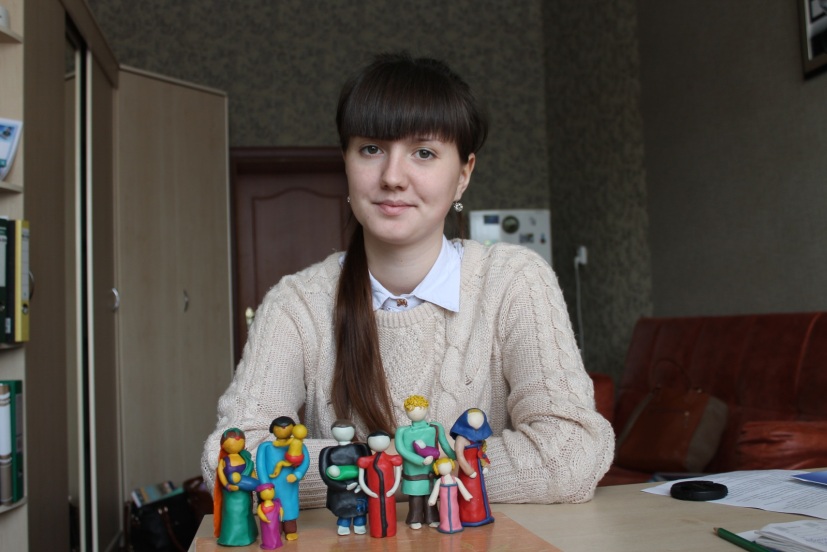 Время работы над проектом:10 днейЦель: сравнить демографическую политику стран: России, Китая, ИндииЗадачи:Собрать и изучить информацию по проблемеСтруктурировать материал в форме сравнительной таблицыПодготовить защиту проекта и продуктАннотация проекта.Демографическая политика – система административных, экономических, пропагандистских и других мероприятий, с помощью которых государство воздействует на естественное движение населения (прежде всего на рождаемость) в желательном для себя направлении. В 2007 году демографический кризис был назван «самой острой проблемой» России, поэтому государство стало проводить демографическую политику, направленную на увеличение рождаемости. Демографическая политика Китая  наоборот направлена на снижение рождаемости. Причина очевидна: Китаю просто в будущем может не хватить ресурсов для обеспечения такого огромного количества людей.Проект «Демографическая политика стран мира» является одной из актуальных тем практически для всех стран мира. Демографическая политика России изучается в теме «Население России» в 8 классе. Демографическая политика стран мира рассматривается в курсе социальной и экономической географии  мира в  10 классе. Данный проект может быть выполнен как пропедевтический учащимися 8 класса или учащимися 10 класса при изучении данной темы. Данный проект может быть использован и при проведении внеклассных мероприятий. В нашем случае презентация проекта представлена в  форме телепередачи.Планируемые результаты:Метапредметные: Личностные: организация системы проб подростками своих возможностей за счёт использования дополнительных возможностей образовательного процесса, в том числе: программы учебно-исследовательской и проектной деятельности; программы внеурочной деятельности; Познавательные: практическое освоение обучающимися основ проектно-исследовательской деятельности; развитие стратегии смыслового чтения и работы с информацией; преобразование информации в виде сравнительной таблицыОбучающиеся усовершенствуют навык поиска информации в компьютерных и некомпьютерных источниках информации, приобретут навык формулирования запросов и опыт использования поисковых машин. Они научатся осуществлять поиск информации в Интернете, анализировать результаты поиска.Регулятивные: умение ставить цели и задачи, планировать их реализацию, осуществлять выбор эффективных путей и средств достижения целей, контролировать и оценивать свои действия, как по результату, так и по способу действия, вносить соответствующие коррективы в их выполнение, формирование способности к проектированию.Коммуникативные: формирование действий по организации и планированию учебного сотрудничества с учителем, приобретение опыта такой работы, практическому освоению морально-этических и психологических принципов общения и сотрудничества;Предметные:В познавательной (интеллектуальной) сфере: знать что такое демографическая политика, историю её возникновения, особенности демографической политики России, Индии и Китая.В ценностно-ориентационной сфере: гражданский патриотизм, любовь к Родине, чувство гордости за свою страну; В сфере географической деятельности: определять и сравнивать качественные и количественные показатели, характеризующие демографическую политику стран;  объяснять  различия.Краткое содержание проекта«Демографическая политика стран мира»- Здравствуйте уважаемые дамы и господа! Сегодня у нас вами уникальная возможность задать вопросы ведущему демографу страны Махниной Ксении. - На нашей встрече присутствуют журналисты газет «Комсомольская правда» - ….. и журналист газеты «Аргументы и факты» - …….. Пожалуйста, вам слово.-Что такое демографическая политика?Демографическая политика – система административных, экономических, пропагандистских и других мероприятий, с помощью которых государство воздействует на естественное движение населения (прежде всего на рождаемость) в желательном для себя направлении- Какова история демографической политики?Многие русские князья, способствовали увеличению численности их подданных. Например,  в Московском княжестве охотно принимали людей, которые хотели жить, трудиться, воевать на её благо.Многие известные россияне внесли свой  вклад в демографическое развитие страны. М.В. Ломоносов создал  уникальный труд «О размножении и сохранении российского народа». Императрица Екатерина II  первой из российских правителей разрешила приезжать в Россию эмигрантам. В советское время государство  не раз вносило изменения в законодательство о семье:в 1944 г. был принят закон, затрудняющий развод, были увеличены пособия на детей в семье, введен налог на бездетность, кроме того, было восстановлено понятие «незаконнорожденный», запрещены аборты. Учреждалось почетное звание "Мать-героиня". Этого титула удостаивались матери, родившие и воспитавшие десять и более детей… Многодетные матери поощрялись материально и уходили на пенсию в возрасте 50 лет.Тот, кто не спешил обзавестись семьей, должен был платить помимо общего подоходного налога еще 6-процентный налог на бездетность. На студентов это правило не распространялось.-В чем главные причины низкой рождаемости в современной России?Занятость женщин в обществе.Большое количество родителей с высшим образованием (умением планировать семью).Желание устроить карьеру.Поздний возраст вступления в брак.Растет число неполных семей.	-Какие меры принимает гос-во по разрешению демографических проблем?
В 2007 году демографический кризис был назван «самой острой проблемой» страны. Были внесены коррективы в демографическую программу страны до 2015 года направленные на:  укрепление здоровья и увеличение продолжительности жизни;стимулирование рождаемости и укрепление семьи;миграция и расселение.Было объявлено о выделении «материнского капитала» за рождение второго ребенка. В настоящее время он составляет 430 000 рублей.С 2009 года повышено пособие по уходу за ребенком до полутора лет. Для работающих он составляет 40% среднего заработка, но не более- 6000 тысяч рублей. 
- Какова демографическая политика у нашего многочисленного соседа Китая?Демографическая политика Китая  наоборот направлена на снижение рождаемости. Причина очевидна: Китаю просто в будущем может не хватить ресурсов для обеспечения такого огромного количества людей. В 1979 году был объявлен принцип «одна семья — один ребенок». Размер семьи стал ограничиваться законодательно. Был повышен возраста вступления в брак  до 22 лет для мужчин и до 20 лет для женщин. Разрешение на рождение ребенка выдает местный комитет по планированию семьи, причем с указанием определенного срока.Только в сельской местности разрешалось заводить второго ребенка и то лишь в случае, если первый ребенок – девочка.Увеличить семью имеют также право родители ребенка-инвалида.Малые народы, никаких ограничений по количеству детей не имеют.  В случае нарушения запрета «преступники» должны заплатить штраф в размере 6000 долларов. -Но ведь это не такая большая сумма, получается, что даже средний класс может иметь столько детей, сколько захочет, существуют ли еще какие–то меры наказания?· Например, в одном лишь 2007 году и только в провинции Хубэй за нарушение закона «Одна семья – один ребенок » 395 государственных служащих были лишены своих постов, а 500 человек были исключены из партии. Кроме чисто запретительных мер действует наглядная агитация.-В России преобладает женское население, а каково соотношение полов в Китае?- По заведенной еще в древние времена традиции, в китайской семье обязательно должен быть сын - опора и продолжение рода. В настоящее время появилась возможность определить пол ребенка на ранних сроках, это привело к тому, что на 100 новорожденных девочек приходится 120 мальчиков. Согласно предварительному подсчету, к 2020 году в Китае будет около 25 миллионов холостяков.-Принимаются ли меры по разрешению этой проблемы?  В стране введен запрет на предварительное определение пола ребенка.   -Какой можно сделать вывод по результатам демографической политики Китая?Китай является первой азиатской страной, которой удалось погасить «демографический взрыв», что послужило одной из причин  бурного экономического роста за последние 20 лет.- Хотелось бы услышать об особенностях демографической политики Индии?Свою демографическую политику Индия начала проводить  с 1951 г.  Была поставлена задача перехода от традиционной многодетной к двух-, трехдетной семье. В 1976 г. принята новая, более жесткая программа планирования семьи, в которой основная роль отводилась уже принудительной стерилизации мужчин имеющих двух детей. Возраст вступления в брак повысили для женщин с 15 до 18 лет, для мужчин с 22 до 23 лет. Провозглашены лозунги: "Имейте лишь двух детей - первого и последнего", "Два ребенка - достаточно", «Нас двое – нам двоих!»-Какое место в мире занимает современная Индия по численности населения?По численности населения Индия занимает второе место в мире после Китая. Но по прогнозам из-за более высоких темпов прироста населения она к 2050 году выйдет на первое место. В мае 2000 года здесь торжественно отметили знаменательное событие – рождение миллиардного гражданина». В настоящее время половину населения страны составляют дети и молодежь до 18 лет. Это существенно сдерживает экономическое развитие страны. - В чем проблема неудач демографической политики в Индии?Значительно меньшие успехи демографической политики в Индии по сравнению с Китаем в первую очередь объясняются социально-экономическими факторами. Во-первых, это крайняя нищета значительной части населения страны, где более трети всех жителей пребывают за чертой бедности. Во-вторых, это низкий образовательный уровень населения,  грамотность мужчин составляет 76 %, а женщин – 54 %; В-третьих, это тысячелетняя традиция ранних браков и многодетных семей.- Россия занимает первое место по площади, и лишь седьмое по численности населения. Не является ли угрозой для России соседство с таким многочисленным соседом как Китай?В целом демографическая ситуация и политика в России сегодня таковы, что демографически избыточные государства рассматривают Россию в качестве малонаселенной территории, благоприятной для переселения туда населения  причем масштабы миграционной экспансии прямо соотносятся с убылью коренного населения в России.В Китае сохраняется высокая безработица. Поэтому граждане Китая пытаются всеми возможными путями, в том числе и незаконными, проникнуть и закрепиться на территории России. В Ютубе можно посмотреть интересный ролик китайского певца, который поет дословно следующее: "...О малочисленный вымирающий северный сосед, у тебя куча ресурсов, мы идём к тебе, чтобы взять их, прими нас по-хорошему». По некоторым источникам на Дальнем Востоке уже сейчас проживает до 12 мил. Китайцев.- Большое спасибо вам Ксения за интересную встречу. Несколько слов на последок.Политику в области народонаселения, исходя из конкретных интересов страны, в той или иной мере проводят все государства.В связи с этим уместно вспомнить слова американского писателя Эптона Синклера о том, что «контроль над рождаемостью является высшим достижением человеческого разума, равноценным открытию огня и изобретению печатания». Предполагаемый образовательный продуктСравнительная таблица демографической политикина примере стран: Россия, Китай, Индия.(данная таблица может быть использована на уроках географии)Этапы работы над проектом.Подготовительный.(1 день)Данный проект был реализован в рамках месячника науки. Для проектной деятельности учителями был разработан список тем по разным предметам с указанием возможного руководителя. Учащиеся, желающие участвовать в конкурсе проектов, выбирают понравившуюся тему и руководителя проекта.Проектировочный.(1 день)Встреча участников проекта, обсуждение целей и задач проекта, предполагаемого образовательного продукта и формы представления проекта. Разрабатывается план по поиску информации.План.Что такое демографическая политика?История возникновения демографической политики.Особенности демографической политики выбранных стран в разные исторические периоды.Практический. (3 дня)Поиск информации в разных источниках и первичный отбор. Аналитический. (2 дня)Учитель помогает учащемуся в отборе информации её структурировании в виде таблицы и материала для представления проекта в форме телепередачи.Окончательный выбор образовательного продукта, и способа предоставления информации. Учащаяся предложила ещё один продукт это пластилиновая скульптура.Контрольно-коррекционный.(3 дня)Проверка качества образовательного продукта, коррекция. Редактирование презентации, которая будет сопровождать выступление. Проверка знания содержания. Работа над правильностью речи, постановкой ударений, умением держаться на публике.Заключительный. (1 день)Защита проекта прошла на итоговом мероприятии  «Академия малых наук». В представлении проекта, для организации телепередачи Ксении помогал учитель и два журналиста из числа учащихся. Ксения уверенно и выразительно ответила на все поставленные вопросы журналистов. Её выступление сопровождала яркая мультимедийная презентация. Продуктом являлась сравнительная таблица и пластилиновая скульптура. Жюри, оценивавшее проекты по строгим критериям единогласно отдало первое место проекту по географии «Демографическая политика стран мира».ТестСистема административных, экономических, пропагандистских и других мероприятий, с помощью которых государство воздействует на естественное движение населения (прежде всего на рождаемость) в желательном для себя направлении – это…А. Политика воспроизводства;       Б. Демографический кризис;         В. Демографическая политика.Какой стране принадлежит  Девиз: "Одна семья - один ребёнок!"       А. России;    Б. Китаю;   В. Индии. 3. Какой азиатской стране удалось «сбить» рождаемость, что явилось одной из причин экономического развития.      А. Афганистану;    Б. Китаю;   В. Индии. 4. Кто разрешил  из российских правителей разрешил приезжать в Россию эмигрантам. А. Петр l;    Б. Екатерина ll;   В. Николай ll.5. В чем главные причины низкой рождаемости в современной России?А. Не занятость женщин в обществе.Б. Большое количество родителей с высшим образованием (умением планировать семью).В. Желание устроить карьеру.Г. Ранний возраст вступления в брак.МерыРоссияКитайИндияЭкономические Пособие по уходу за ребёнком до 1,5 лет,"Материнский капитал", льготы для многодетных семей при оплате детских садов, налоговых вычетов.Экономические льготы для семей с одним ребёнком.Крупные штрафы, лишение должностей, исключение из партии за рождение второго ребёнка.Все экономические льготы распространяются только на двух детей.Административно-правовыеВозраст вступления в брак 18 летВозраст вступления в бракЖенщины -20 летМужчины- 22 годаВозраст вступления в бракЖенщины -18 летМужчины- 23 года Массовая добровольная стерилизация.Центры планирования семьиПропагандистские Девиз: «Папа, мама, брат, сестра - Мы отличная семья!»«За сбережение народа»Комитеты по планированию рождаемостиДевиз: "Одна семья - один ребёнок!"Девиз: "Имей лишь двух детей - первого и последнего", "Нас двое - нам двоих".